In the name of Allah, the beneficent, the merciful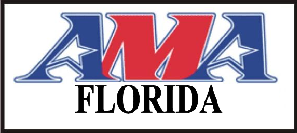 AMERICAN MUSLIM ALLIANCE OF FLORIDA INC.9 SEAFORD PLACE, BOYNTON BEACH, FLORIDA, USA 33426. TEL: 561-966-6256mchowdhury@americanmuslimalliance.orgDear Applicant,The American Muslim Alliance of Florida Inc. will be awarding total of $10,000 in scholarships to fifteen students to support Florida’s high school seniors in pursuing their college/university education. Top five students will receive a scholarship of $1,000 each and the next ten students will receive a scholarship of $500 each.The following criteria must be adhered in order to qualify:The applicant must be graduating from a public, private or home school within the state of Florida and entering college as a full-time student.Students must have a cumulative GPA (not HPA) of at least 3.0. Attach official copies of school transcripts.Two letters of recommendation from teachers of core subjects (limit to one page each).Have your guidance counselor complete page 2.Compose and type a one page, single-spaced essay stating why you should be awarded a scholarship, and why you plan to further your studies at a college or university.Students complete page 4 and return it as well.Scholarship Program is open for students of all faith and race.APPLICATION DEADLINE: All completed applications must be received by April 30, 2015. Applications received or postmarked after this date will not be considered.Send completed applications to:American Muslim Alliance of FloridaATTN: Scholarship Committee9 Seaford Place,Boynton Beach, FL 33426For further information, please contactIn the name of Allah, the beneficent, the mercifulAMERICAN MUSLIM ALLIANCE OF FLORIDA INC.9 SEAFORD PLACE, BOYNTON BEACH, FLORIDA, USA 33426. TEL: 561-966-6256mchowdhury@americanmuslimalliance.orgSTUDENT SCHOLARSHIP APPLICATIONTo be filled out by applicant onlyNAME: _______________________________________________________________________		LAST				FIRST				MIDDLE INITIALHome ADDRESS: ______________________________________________________________			STREET NAME			CITY, STATE			ZIP CODEEMAIL ADDRESS: ______________________________________________________________TELEPHONE NUMBER: 	__________________	_____________________				HOME				CELL PHONESOCIAL SECURITY NO. ___________________		DATE OF BIRTH:_________________				OPTIONAL					MM/DD/YYYYHIGH SCHOOL ENROLLED IN:EXTRA-CURRICULAR ACTIVITIES/ HONORS/ AWARDS (attach additional pages if necessary):COLLEGE/ UNIVERSITY PLANNING TO ATTEND: ___________________________________INTENDED AREA OF STUDY: ____________________FAMILY INFORMATIONFATHER’S NAME: ______________________________	OCCUPATION:________________	MOTHER’S NAME: ______________________________	OCCUPATION:________________NUMBER OF MEMBERS IN THE FAMILY: ___________ANNUAL YEARLY FAMILY INCOME ( Place an X):THE APPLICANT CERTIFIES THAT I HAVE READ AND UNDERSTOOD THE CONDITIONS OF THE AMERICAN MUSLIM ALLIANCE OF FLORIDA’S CRITERIA TO QUALIFY FOR THE SCHOLARSHIP. IF I DO WIN THE SCHOLARSHIP, I ALL USE MONEY TO SUPPLEMENT MY EDUCATIONAL NEEDS.SIGNATURE OF THE STUDENT: _____________________________________	DATE: ___________IF APPLICANT UNDER THE AGE OF 18PARENT/ GUARDIAN’S SIGNATURE: __________________________________ DATE: ___________In the name of Allah, the beneficent, the mercifulAMERICAN MUSLIM ALLIANCE OF FLORIDA INC.9 SEAFORD PLACE, BOYNTON BEACH, FLORIDA, USA 33426. TEL: 561-966-6256mchowdhury@americanmuslimalliance.orgCOUNSELOR STATEMENTI, ______________________________________, certify that _________________________________ is going to graduate on _____________, and has a current GPA of _____ and HPA of _____.SAT score of _________ and / or ACT score of _________.Additional Comments:Counselor’s Signature: ________________________		Date: ____________________In the name of Allah, the beneficent, the mercifulAMERICAN MUSLIM ALLIANCE OF FLORIDA INC.9 SEAFORD PLACE, BOYNTON BEACH, FLORIDA, USA 33426. TEL: 561-966-6256mchowdhury@americanmuslimalliance.orgTIME & LOCATIONSaturday, 30th May 2015 @ 7:00 PMSouth County Civic Center16700 Jog Road,Delray Beach,Florida-33446Telephone: (561)-495-9813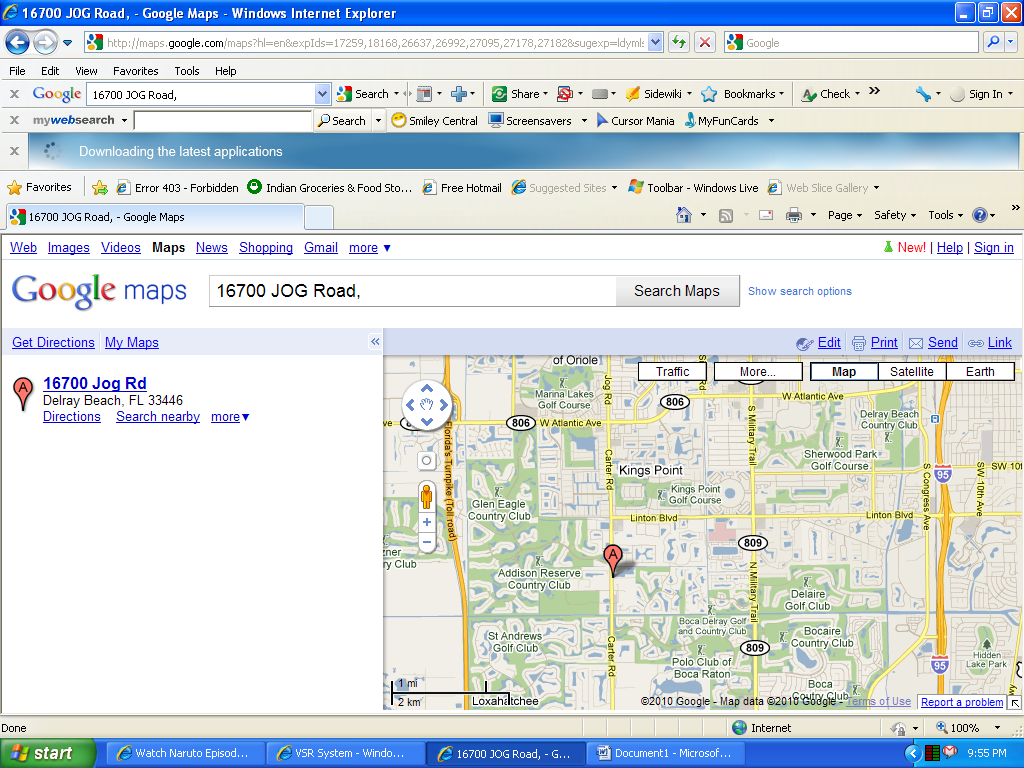 A= South County Civic CenterAre you going to attend the Graduation Dinner?		 Yes		NoNumber of guests accompanying the applicant?    1    2    3    4    5Signature: PLEASE RETURN THIS FORM WITH THE APPLICATIONMohammed Osman ChowdhuryPresident(561) 523-0922Vice-PresidentAyub Ramjohn(561) 386-4840Rizwan Ismail(772) 342-7075Abul Bashar BhuyanVice-President(727) 458-0939Mohammed Sakir AhmedGeneral Secretary(561) 351-6163Akhtaruddin ChowdhuryAsst. Gen. Secretary(561) 315-9495Daiyan ChowdhuryHon. Member(786) 277-7160Imran AzizCommunication Director(561) 767-6048Mohammed Jamal UddinTreasurer (561) 351-7891Below 30,000$40,001 to $50,000$60,001 to $70,000$30,000 to $40,000$50,001 to $60,000$70,000 and above